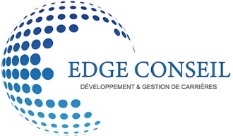 PROGRAMME DE FORMATION  « ValoriPro : valoriser son image professionnelle : les bases »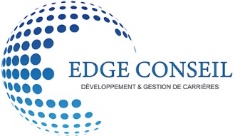 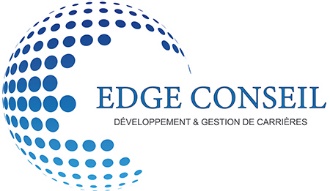 REF DE LA FORMATION DEV002Mise à jourLe 27/06/2023NOM DE LA FORMATIONValoriPro DESCRIPTION DE LA FORMATIONCette formation s’inscrit dans un cursus de 3 modules autour de la valorisation de son image professionnelle. Cette formation constitue le socle de la formation avec ce premier module axé sur le diagnostic de son image professionnelle et les acquis de la confiance en soi et de l’estime de soi.DURÉE3h30 heures effectivesLES + DE CETTE FORMATION Cette formation très pragmatique et ludique permet comprendre les enjeux économiques de l’image et de prendre du recul sur les différentes facettes de son image personnelle et sociale afin de mieux se l’approprier pour mieux s’affirmer. NOM DU FORMATEUR Fabienne SICARDCOURTE PRÉSENTATION DU FORMATEURFabienne SICARD est consultante formatrice en mobilité professionnelle depuis 15 ans. Elle utilise des outils pragmatiques et interactifs permettant une intégration progressive des connaissances. En outre, elle est également art-thérapeute et travaille depuis 10 ans sur l’image professionnelle.PUBLIC VISÉTout publicPRÉREQUIS- AucunMODALITÉSET DELAI D’ACCESProcessus d’inscription :Un premier entretien téléphonique, gratuit permet l’analyse des besoins et des objectifs en matière de formationPour valider les besoins, un test de positionnement permet d’aider le bénéficiaire à prendre le recul nécessaire sur la pertinence de cette prestation ou d’une autre.Retour sur le test de positionnement et évaluation des besoins complémentaires. Envoie d’une proposition détaillée contenant le contrat ou la convention, le devis ainsi que le programme. Délai d’accès à la formation après accord de l’admission : 14 joursPARTICULIER/ ENTREPRISE Ouvert aux demandeurs d’emploi, indépendants, salariés, ou par le biais de leur entreprise.TARIFSTarif particulier : 400€ net de taxeTarif entreprise, financement individuel : 500€ net de taxeOBJECTIFS DU BILAN DE COMPÉTENCES- Être capable de définir l’image,- Comprendre l’impact de l’image et les enjeux professionnels- Diagnostiquer son image (perçue, sociale et idéale)- Déterminer l’écart de son image et ses axes de progrès- Adopter les clés de l’estime de soi et la confiance en soi pour optimiser son image professionnelle.METHODES MOBILISÉES (Modalités pédagogiques, ressources)- Pédagogie active : présentation en portrait chinois, diagnostic des 3 images (perçue, sociale et idéale), application, exercices pratiques en binômes.Diaporama engageant sur l’image et ses enjeux, ainsi que les clés de la confiance et l’estime de soi - Questions/réponses entre les stagiaires et le formateur.MOYENS TECHNIQUESEn présentielMODALITES D’ÉVALUATIONAutoévaluation à l’entrée et la sortie de la formation afin de mesurer les acquis des stagiaires. Une évaluation à chaud permet de mesurer les connaissances acquises et de préparer le module suivant, si le stagiaire s’inscrit dans ce cursus. Il n’y a cependant aucune obligation à suivre la suite des modules. ACCESSIBILITE AUX PERSONNES HANDICAPEESLa prestation est ouverte à tout public. Pour les personnes à mobilité réduite, les locaux situés à In’ess Narbonne y sont accessibles ou ceux directement de l’entreprise en cas d’intervention dans une même société. Quand l’accès aux locaux n’est pas possible, une
solution est systématiquement recherchée. En dernier recours et avec l’acceptation du (de la)
bénéficiaire, la formation pourra être réalisée entièrement à distance (en distanciel synchrone). Les échanges avec la consultante peuvent être réalisés uniquement l’écrit ou à l'oral suivant le handicap de l’apprenant.Prise en compte des besoins spécifiques par la consultante.INDICATEURS DE RESULTATSInapplicableCONTACTFabienne SICARD EDGE CONSEIL edgeconseil@gmail.comTel : 07.49.63.62.49LIEU DE LA FORMATION- Selon la convenance des participant : sur le lieu d’entreprise en Intra entreprise ou à In’ess Narbonne.CONDITIONS GENERALES DE VENTEShttps://www.edgeconseil.com/cgvNOMBRE DE STAGIAIRES4 stagiaires minimum et 8 stagiaires maximumDATESSur demande.